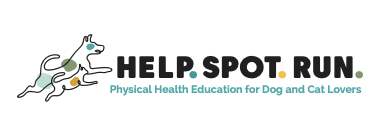 “Oh, Henry!” the Golden Retriever_________________________________________________________________________History/presentation: 4 yrs, FS, 45lbsHe was fearful of stairs and of jumping on to the bedHe could never sit straightHe gets upset stomach easilyHe has elevated kidney valuesHe has partial congenital blindnessSpecific diagnosis:Hip dysplasia with OAFood allergiesMedication intoleranceRetinal degenerationEarly renal diseaseMaladaptive painExam: It is hard for him to sit comfortablyHe was anxious with new experiences and strangersHe would sometimes whimper when laying downHe would refuse to climb stairsTreatments: Joint injections + Shockwave + Stem cell therapyI treated him with  SpryngTM OsteoCushion TechnologyTM  in his hips, + SQ Anicell stem cells.  I treated his back and hips with shockwave from Kinas Medial Technologies.30 days after her procedure:He is OFF ALL MEDS for pain!!Pain 2/10 instead of 5/10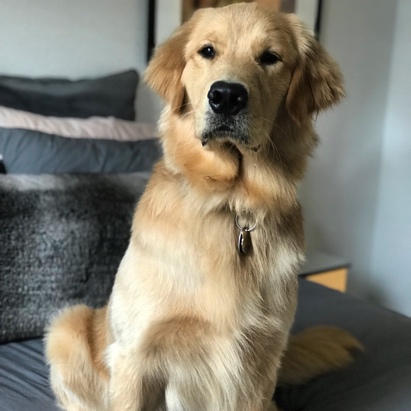 He is ruling the city of Chicago by stealing everyone’s hearts.  No meds, no limping, no fear.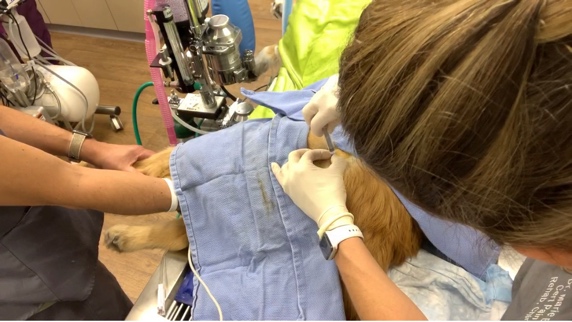 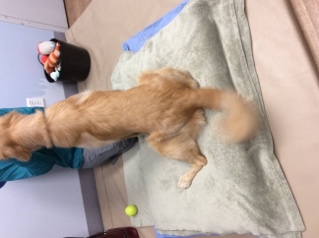 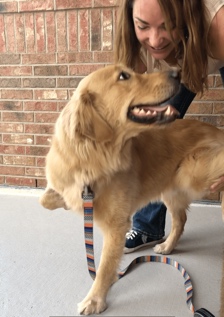 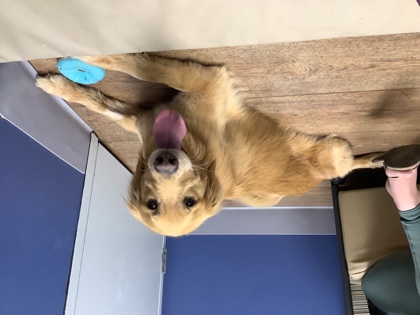 